Submission to present a workshop at the SLANZA Conference 2013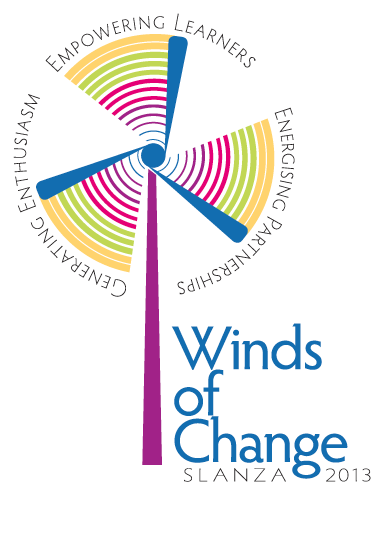 Presenter/sEmail address/esType of presentationLength of time Equipment requiredeg. Whiteboard, data projector, speakers, computer suite, internetTopic/TitleRelevant Strand (see above)Abstract (max 200 words)Biography of presenters